2023年潍坊学院博士引进需求一览表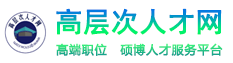 注：表中未列需求计划的各学科相关专业的优秀博士，可联系二级学院进行商谈。有意向报名管理岗的博士，可参考潍坊学院人事处官网，按照相关要求投递简历。学院需求专业（研究方向或其他要求）联系人及联系方式数学与信息科学学院数学、系统科学、统计学、控制科学与工程、计算机科学与技术、软件工程、管理科学与工程、应用经济学王老师18706463668wm0206@126.com物理与电子信息学院电子科学与技术、信息与通信工程、光学工程、物理学张老师
131266675291373675037@qq.com化学化工与环境工程学院物理化学、材料科学与工程、环境科学与工程、化学教学论、制药工程高老师
13963685562
supergx@126.com生物与海洋学院海洋科学、生物学、水产学、食品科学与工程、食品卫生与营养许老师0536-8785935李老师15653609001cbo_wfu2022@126.com王老师17663610161种子与设施农业工程学院农业工程、园艺学、作物学、风景园林学、生物学、林学、林木遗传育种李老师18366396213lm11a@163.com机械与自动化学院机械工程、农业工程、车辆工程（新能源汽车方向）、设计学（工业设计或者产品设计方向）、控制科学与工程李老师1386462953920111043@wfu.edu.cn王老师1556392293720220051@wfu.edu.cn计算机工程学院计算机科学与技术、软件工程、控制科学与工程、数学张老师
18265698595zyh_8102@163.com建筑工程学院建筑学、管理科学与工程、土木工程（结构工程方向）宗老师
15857128934
zongtong@sio.org.cn文史学院中国语言文学、课程与教学论、中国现当代文学、世界史、中国史于老师
17686240943
wsxy6314@163.com外国语学院外国语言文学（英语、日语、法语方向）赵老师13402265238zhongwenbgs@163.com经济管理学院工商管理（会计学、财务管理、供应链管理等方向）、农林经济管理、应用经济学（金融学、财政学等方向）焦老师15853637079wfjyqd@163.com马克思主义学院哲学（马克思主义哲学方向）、政治学（科学社会主义与国际共产主义运动、中共党史方向）、马克思主义理论何老师
15163666639
heartisan2020@163.com学院需求专业（研究方向或其他要求）联系人及联系方式政法学院法学、公共管理、政治学、马克思主义理论曲老师15965365400qulitao1015@163.com教师教育学院教育学、心理学、艺术学、医学、中国语言文学、数学孙老师13506494913359556588@qq.com传媒学院计算机科学与技术（计算机应用技术方向）、戏剧与影视学（播音主持艺术、广播电视艺术学方向）葛老师
19860986501
355026613@qq.com音乐学院音乐与舞蹈学（合唱指挥、管弦乐、作曲方向）钟老师1865360306687458567@qq.com美术学院课程与教学论（美术学方向）、美术学（书法专业篆刻方向）、设计学（环境设计或视觉传达方向）王老师15715361713dayong237@163.com体育学院体育学(体育教育训练学、运动人体科学方向)于老师18663667002529300534@qq.com歌尔科技产业学院电机与电器、电力电子与电力传动、教育学、电路与系统、信号与信息处理崔老师173620778241366083946@qq.com天瑞磁悬浮产业学院智能制造、机械工程、控制科学与工程、数学、电气工程、材料科学与工程董老师17321073097laile_sd@163.com